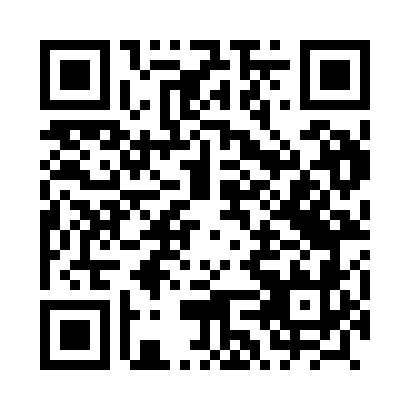 Prayer times for Gesiowka, PolandWed 1 May 2024 - Fri 31 May 2024High Latitude Method: Angle Based RulePrayer Calculation Method: Muslim World LeagueAsar Calculation Method: HanafiPrayer times provided by https://www.salahtimes.comDateDayFajrSunriseDhuhrAsrMaghribIsha1Wed2:475:1712:435:508:1010:292Thu2:435:1512:435:518:1110:323Fri2:395:1312:425:528:1310:354Sat2:365:1112:425:538:1510:385Sun2:325:0912:425:548:1610:416Mon2:295:0812:425:558:1810:457Tue2:285:0612:425:568:1910:488Wed2:275:0412:425:578:2110:499Thu2:265:0212:425:588:2310:5010Fri2:265:0112:425:598:2410:5011Sat2:254:5912:426:008:2610:5112Sun2:244:5812:426:018:2710:5213Mon2:244:5612:426:018:2910:5214Tue2:234:5412:426:028:3010:5315Wed2:234:5312:426:038:3210:5416Thu2:224:5212:426:048:3310:5417Fri2:224:5012:426:058:3510:5518Sat2:214:4912:426:068:3610:5619Sun2:204:4712:426:078:3810:5620Mon2:204:4612:426:088:3910:5721Tue2:194:4512:426:088:4010:5822Wed2:194:4412:426:098:4210:5823Thu2:194:4212:426:108:4310:5924Fri2:184:4112:436:118:4411:0025Sat2:184:4012:436:118:4611:0026Sun2:174:3912:436:128:4711:0127Mon2:174:3812:436:138:4811:0128Tue2:174:3712:436:148:4911:0229Wed2:164:3612:436:148:5111:0330Thu2:164:3512:436:158:5211:0331Fri2:164:3412:436:168:5311:04